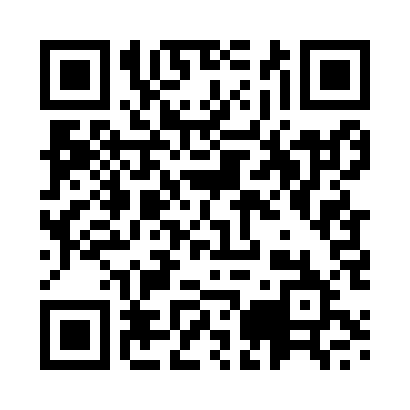 Prayer times for Cherchell, AlgeriaWed 1 May 2024 - Fri 31 May 2024High Latitude Method: NonePrayer Calculation Method: Algerian Ministry of Religious Affairs and WakfsAsar Calculation Method: ShafiPrayer times provided by https://www.salahtimes.comDateDayFajrSunriseDhuhrAsrMaghribIsha1Wed4:215:5712:484:357:409:112Thu4:195:5612:484:357:419:123Fri4:185:5512:484:357:429:134Sat4:165:5412:484:357:429:145Sun4:155:5312:484:357:439:166Mon4:135:5212:484:357:449:177Tue4:125:5112:484:357:459:188Wed4:115:5012:484:367:469:199Thu4:095:4912:484:367:479:2010Fri4:085:4812:484:367:489:2211Sat4:075:4712:484:367:489:2312Sun4:055:4612:484:367:499:2413Mon4:045:4612:484:367:509:2514Tue4:035:4512:484:377:519:2615Wed4:025:4412:484:377:529:2816Thu4:015:4312:484:377:539:2917Fri3:595:4212:484:377:539:3018Sat3:585:4212:484:377:549:3119Sun3:575:4112:484:377:559:3220Mon3:565:4012:484:387:569:3321Tue3:555:4012:484:387:579:3522Wed3:545:3912:484:387:579:3623Thu3:535:3812:484:387:589:3724Fri3:525:3812:484:387:599:3825Sat3:515:3712:484:398:009:3926Sun3:505:3712:484:398:009:4027Mon3:495:3612:494:398:019:4128Tue3:495:3612:494:398:029:4229Wed3:485:3512:494:398:039:4330Thu3:475:3512:494:408:039:4431Fri3:465:3512:494:408:049:45